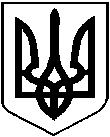 МІНІСТЕРСТВО ОБОРОНИ УКРАЇНИНАКАЗвійськового комісараВараського міського територіального центру комплектування та соціальної підтримкиПро призов громадян 1994-2003 років народження жителів Вараської громади на строкову військову службу у квітні - червні 2021 рокуНа підставі Закону України «Про військовий обов`язок та військову службу», Указу Президента України від 24 лютого 2021 року №71/2021 «Про звільнення в запас військовослужбовців строкової служби, строки проведення чергових призовів та чергові призови громадян України на строкову військову службу у 2021 році»,постанови Кабінету Міністрів України №352 від 21 березня 2002 року "Про затвердження Положення про підготовку і проведення призову громадян України на строкову військову службу та прийняття призовників на військову службу за контрактом»(в редакції постанова КМУ від 20.01.2021 р. №100), директиви головнокомандувача ЗСУ від 12.01.2021 року №Д-1 “Про організацію та проведення призову громадян України на строкову військову службу у 2021 році та звільнення в запас військовослужбовців, які вислужили встановлені строки строкової військової служби” та з метою повноцінного проведення призову громадян 1994-2003 років народження жителів Вараської міської територіальної громади (далі –МТГ)у квітні - червні 2021 року на строкову військову службу до Збройних Сил України та інших військових формувань, наказую:1.Провести у квітні – червні 2021 року призов  громадян 1994-2003 років народження жителів Вараської МТГ на строкову військову службу.З цією метою у березні 2021 року організувати та провести підготовчі заходи, пов’язані з  призовом вищезазначених громадян на строкову військову службу.2.Викликати на призовну дільницю Вараського міського територіального центру комплектування та соціальної підтримки (далі - МТЦК та СП) для    вивчення та проходження медичного обстеження усіх громадяни, яким виповнилося та в період чергового призову виповниться 18 років, а також громадяни, у яких закінчилась відстрочка від призову, або не призвані раніше на строкову військову службу з різних обставин. Призову на строкову військову службу підлягають придатні за станом здоров'я до військової служби в мирний час громадян України чоловічої статі, яким до дня відправлення у військові частини виповниться 18 років, та старші особи, які не досягли 27-річного віку і не мають права на звільнення або відстрочку від призову на строкову військову службу.3. Громадянам, яким надійшла повістка для прибуття до призовної дільниці Вараського МТЦК та СП, прибути у визначений строк, зазначений в особистій повістці за адресою: м. Вараш, мікрорайон Перемоги, 23, з документами, що вказані в особистих повістках.У разі якщо за будь-яких обставин повістка не надійшла, громадяни призовного віку зобов'язані прибути до призовної дільниці Вараського МТЦК та СП до 10 квітня 2021 року та мати при собі документи, які посвідчують особу.4.Усі особи  призовного  віку,  які  підлягають  призову  на 
строкову  військову  службу  і  тимчасово перебувають  на території Вараської МТГ,  зобов'язані  негайно  повернутися до місця свого постійного  проживання (реєстрації) та  з'явитися у відповідні районні (міські) ТЦК та СП для проходження призовної комісії.5.Керівникам підприємств, установ, організацій Вараської МТГ, в тому числі навчальних закладів, незалежно від їх підпорядкування і форми  власності,   відкликати з відряджень призовників та забезпечення їх своєчасне прибуття   на призовну дільницю Вараського МТЦК та СП відповідно до розпоряджень військового комісара.6.Громадяни, які ухиляються від призову і не з`являються до призовної дільниці Вараського МТЦК та СП, несуть відповідальність згідно з чинним законодавством.7.Наказ довести до мешканців Вараської МТГ через засоби масових інформацій та керівників підприємств, установ, організацій, в тому числі навчальних закладів, незалежно від їх підпорядкування і форми  власності.8. Контроль за виконанням даного наказу залишаю за собою.Військовий комісар Вараського міського територіального центрукомплектування та соціальної підтримкипідполковник                       			Я.КУЗЛО26.02.2021м. Вараш№ 12-АГД